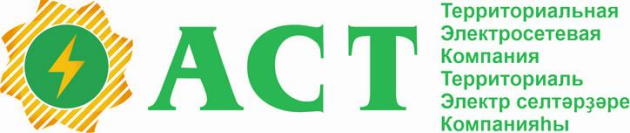                                                                                                           Общество с ограниченной ответственностью     «АвтоматизацияСистемыТехнологии      «Технология Системаларын Автоматлаштырыу»        яуаплылығы сикләнгән йәмғиәтеЗАЯВКА №______от «______»___________________20___г.юридического лица (индивидуального предпринимателя), физического лица на присоединение энергопринимающих устройств1. _____________________________________________________________________________________(полное наименование заявителя - юридического лица; фамилия, имя, отчество заявителя - индивидуального предпринимателя)2. Номер записи в Едином государственном реестре юридических лиц (номер записи в Едином государственном реестре индивидуальных предпринимателей) и дата ее внесения в реестр 2 ____________________________________________________________________________________________________________________________________________________________________________.Паспортные данные 3: серия _____________ номер __________________ выдан (кем, когда) ______________________________________________________________________________________.3. Место нахождения заявителя, в том числе фактический адрес: _____________________________________________________________________________________________________________________.(индекс, адрес)3(1). Страховой номер индивидуального лицевого счета заявителя (для физических лиц)___________________________________________________________________________________4. В связи с ___________________________________________________________________________________________________________________________________________________________________(увеличение объема максимальной мощности, новое строительство, изменение категории надежности электроснабжения и др. – указать нужное)просит осуществить технологическое присоединение _______________________________________________________________________________________________________________________________,(наименование энергопринимающих устройств для присоединения)расположенных ________________________________________________________________________.(место нахождения энергопринимающих устройств)_______________________________________________________________________________________5. Количество  точек  присоединения с указанием технических параметров элементов энергопринимающих устройств ___________________________________________________________(описание существующей сети для присоединения,______________________________________________________________________________________.максимальной мощности (дополнительно или вновь) или (и) планируемых точек присоединения)6. Максимальная мощность энергопринимающих устройств (присоединяемых и ранее присоединенных) составляет ___________ кВт, при напряжении ________ кВ, (с распределением по точкам присоединения: точка присоединения ___________   -   _____________  кВт,  точка  присоединения  ___________  - _____________ кВт), в том числе:    а)  максимальная  мощность  присоединяемых  энергопринимающих устройств составляет __________ кВт при напряжении ________ кВ со   следующим распределением по точкам присоединения:    		точка присоединения ___________ - _____________ кВт;    		точка присоединения ___________ - _____________ кВт;    б)   максимальная   мощность   ранее   присоединенных  в  данной  точке присоединения   энергопринимающих   устройств  составляет  _________  кВт  при напряжении _________ кВ со   следующим распределением по точкам присоединения:     		точка присоединения ___________ - _____________ кВт;    		точка присоединения ___________ - _____________ кВт.7. Количество и мощность присоединяемых к сети трансформаторов ________ кВА.8. Количество и мощность генераторов _____________________________.9.  Заявляемая  категория  надежности энергопринимающих устройств:I категория ______________кВт;II категория _____________кВт;III категория ____________ кВт.10.  Заявляемый характер нагрузки (для генераторов - возможная скорость набора или снижения нагрузки) и наличие нагрузок, искажающих форму кривой электрического   тока   и   вызывающих   несимметрию  напряжения  в  точках присоединения _______________________________________________________________________________________________________________________________.11.  Величина  и  обоснование  величины  технологического минимума (для генераторов) ________________________________________________________________________________________________.12. Необходимость  наличия  технологической и (или) аварийной брони _______________________________________________________________________________________________________________.      Величина и обоснование технологической и аварийной брони ____________________________________________________________________________________________________________________.13. Сроки проектирования и поэтапного введения в эксплуатацию объекта (в том числе по этапам и очередям), планируемое поэтапное распределение максимальной мощности 14. Гарантирующий поставщик  (энергосбытовая организация), с которым планируется заключение договора энергоснабжения (купли-продажи электрической энергии (мощности) ______________________________________________________________________________________, Заявители,  максимальная  мощность  энергопринимающих устройств которых составляет  свыше  150  кВт и менее 670 кВт, пункты 7, 8, 11 и 12 настоящей заявки не заполняют.    Приложения к заявке (Постановление Правительства РФ от 27.12.2004 № 861): План расположения энергопринимающих устройств, которые необходимо присоединить к электрическим сетям (рекомендуем: выкопировку из ДубльГИС, ЯндексКарта, выписки из кадастрового паспорта земельного участка, ситуационный план с привязкой к существующим улицам и т.д.)   Копия документа, подтверждающего право собственности или иное предусмотренное законом основание на объект капитального строительства (нежилое помещение в таком объекте капитального строительства) и (или) земельный участок, на котором расположены (будут располагаться) объекты заявителя, либо право собственности или иное предусмотренное законом основание на энергопринимающие устройства (для заявителей, планирующих осуществить технологическое присоединение энергопринимающих устройств потребителей, расположенных в нежилых помещениях многоквартирных домов или иных объектах капитального строительства, - копия документа, подтверждающего право собственности или иное предусмотренное законом основание на нежилое помещение в таком многоквартирном доме или ином объекте капитального строительства) (например: свидетельство о государственной регистрации права собственности; выписка из Единого государственного реестра недвижимости, договор аренды (действующий договор с отметкой о регистрации в Федеральной службе государственной регистрации, кадастра и картографии по РБ в случае, если срок договора аренды составляет больше 1 года и т.п.); копия разрешения на использование земель или земельных участков, находящихся в государственной или муниципальной собственности, без предоставления земельных участков и установления сервитута, публичного сервитута в целях размещения энергопринимающих устройств заявителя (с указанием сведений о границах используемой территории); копии документов, подтверждающих, что заявитель обладает сервитутом или публичным сервитутом, которые установлены в соответствии с гражданским законодательством Российской Федерации, земельным законодательством Российской Федерации и предусматривают возможность использования земельного участка для целей размещения энергопринимающих устройств заявителя (с указанием сведений о границах сервитута); копия договора о комплексном развитии территории, а также копии утвержденных в установленных порядке проекта планировки территории комплексного развития, комплексной схемы инженерного обеспечения территории комплексного развития, схемы расположения земельного участка или земельных участков на кадастровом плане территории, градостроительного плана земельного участка; копии решения о предварительном согласовании предоставления земельного участка, утвержденного проекта межевания территории и (или) выданного в соответствии с частью 1.1 статьи 57.3 Градостроительного кодекса Российской Федерации градостроительного плана земельного участка и утвержденной в соответствии с земельным законодательством схемы расположения земельного участка или земельных участков на кадастровом плане территории (в случае подачи заявки юридическим лицом, созданным Российской Федерацией, субъектом Российской Федерации или муниципальным образованием, иным юридическим лицом - также копии документов, подтверждающих наличие оснований для подачи заявки Однолинейная схема электрических сетей заявителя, присоединяемых к электрическим сетям сетевой организации, номинальный класс напряжения которых составляет 35 кВ и выше, с указанием возможности резервирования от собственных источников энергоснабжения (включая резервирование для собственных нужд) и возможности переключения нагрузок (генерации) по внутренним сетям заявителя Перечень и мощность энергопринимающих устройств, которые могут быть присоединены к устройствам противоаварийной автоматики (при необходимости) Для юридических лиц - выписка из Единого государственного реестра юридических лиц, для индивидуальных предпринимателей - выписка из Единого государственного реестра индивидуальных предпринимателей Доверенность или иные документы, подтверждающая полномочия представителя заявителя, подающего и получающего документы (в случае если заявка подается в сетевую организацию представителем заявителя):                                № _____________________ от «______» ________________20___г. Копия паспорта гражданина Российской Федерации или иного документа, удостоверяющего личность, если заявителем выступает индивидуальный предприниматель или гражданин, СНИЛС В случае технологического присоединения энергопринимающих устройств, указанных в абзаце первом пункта 8(4) Правил технологического присоединения, копия документа, подтверждающего согласие организации, осуществляющей управление многоквартирным домом, при наличии у такой организации соответствующих полномочий либо при ее отсутствии или отсутствии у нее полномочий согласие общего собрания собственников помещений многоквартирного дома на организацию присоединения нежилого помещения отдельными линиями от вводного устройства (вводно-распределительного устройства, главного распределительного щита), установленного на вводе питающей линии сетевой организации в соответствующее здание или его обособленную часть (если для соответствующего нежилого помещения проектом на многоквартирный дом не предусмотрено индивидуальное вводно-распределительное устройство с непосредственным присоединением к питающей линии сетевой организации); в случае технологического присоединения объекта по производству электрической энергии максимальной мощностью более 5 МВт или энергопринимающих устройств максимальной мощностью более 50 МВт схема выдачи мощности или схема внешнего электроснабжения соответственно, разработанная заявителем и согласованная им с сетевой организацией и субъектом оперативно-диспетчерского управления в электроэнергетике в соответствии с правилами разработки и согласования схем выдачи мощности объектов по производству электрической энергии и схем внешнего электроснабжения энергопринимающих устройств потребителей электрической энергии и методическими указаниями по проектированию развития энергосистем, утвержденными федеральным органом исполнительной власти, уполномоченным Правительством Российской Федерации на осуществление функций по выработке и реализации государственной политики и нормативно-правовому регулированию в топливно-энергетическом комплексе копия решения уполномоченного федерального органа исполнительной власти о реализации мероприятий по обеспечению вывода объекта по производству электрической энергии (мощности) из эксплуатации - в случае если вывод из эксплуатации принадлежащего заявителю объекта по производству электрической энергии (мощности) осуществляется в целях его замещения присоединяемым к электрическим сетям объектом по производству электрической энергии (мощности), указанным в заявке, строительство (реконструкция) которого также выполняются заявителем, и указанное решение уполномоченного федерального органа исполнительной власти получено до подачи в сетевую организацию заявки на технологическое присоединение замещающего объекта При необходимости оформления договора только на одного из собственников (если объект находится в совместной или долевой собственности), необходимо согласие остальных собственников или уполномоченного лица на оформление документов на технологическое присоединение на имя заявителя и осуществление необходимых технологических мероприятий в отношении общего имущества Копия утвержденного в установленном порядке проекта планировки территории. Копии проектной документации, либо проекта планировки территории, либо разрешения на строительство, предусматривающих этапы строительства, реконструкции объектов капитального строительства В случае технологического присоединения энергопринимающих устройств при строительстве, реконструкции объектов капитального строительства - копия утвержденной в установленном порядке комплексной схемы инженерного обеспечения территории, на которой планируется осуществлять строительство, реконструкцию (при наличии) Подписанный заявителем проект договора энергоснабжения (купли-продажи (поставки) электрической энергии (мощности) или протокол разногласий к проекту договора, форма которого размещена (опубликована) гарантирующим поставщиком в соответствии с пунктом 33 Основных положений функционирования розничных рынков электрической энергии (предоставляется по желанию заявителя при намерении заключить договор энергоснабжения (купли-продажи (поставки) электрической энергии (мощности) с гарантирующим поставщиком)В соответствии с Федеральным законом № 152-ФЗ от 27.06.2006 «О персональных данных»  ООО «АСТ» является оператором и осуществляет обработку персональных данных Заявителей. Оформляя заявку в ООО «АСТ», Вы даете согласие на обработку Ваших персональных данных любым, не запрещенным законом способом. Заявитель предупрежден, что сообщение ложных сведений в заявке, а также предоставление поддельных документов влечет предусмотренную законодательством РФ ответственность (в т.ч. уголовную, административную).Заявитель подтверждает свое согласие на передачу персональных данных гарантирующему поставщику, указанному в настоящей заявке, в органы исполнительной власти по их запросу, иные организации в целях формирования мнения получения информации о предоставленной услуге.).Руководитель организации (заявитель)М.П.СОГЛАСИЕ НА ОБРАБОТКУ ПЕРСОНАЛЬНЫХ ДАНННЫХ«___»_______________20___г.Субъект персональных данных____________________________________________________________________________________________________________________________________________(Фамилия, Имя, Отчество, полностью)Серия__________№_________________выдан ___________________________________________(вид основного документа, удостоверяющего личность)___________________________________________________________________________________(кем и когда)Проживающий(ая) по адресу______________________________________________________________________________________________________________________________________________принимаю решение о представлении моих персональных данных и даю согласие на их обработку свободно, своей волей и в своем интересе. Наименование и адрес оператора, получающего согласие субъекта персональных данных:  ООО «АСТ»Со следующей целью обработки персональных данных: Обработка персональных данных будет осуществляться в целях приема, регистрации и рассмотрении обращений (заявок) физических лиц и индивидуальных предпринимателей (субъектов персональных данных) и приложенных к ним документов, ведения переписки с субъектом персональных данных и иными лицами получения сведений о субъекте персональных данных, необходимых для обработки его заявки, заключения договора по инициативе субъекта персональных данных, исполнения договора, стороне (выгодоприобретателем) по которому является субъект персональных данных, в целях подготовки  личных документов в адрес субъекта персональных данных, связанных с осуществлением деятельности по технологическому присоединению и иных видов деятельности в соответствии с действующим законодательством РФ, в том числе для передачи документов в адрес ООО «ЭСКБ» и/или иного субъекта розничного рынка, с которым заявитель заключил/намеревается заключить договор энергоснабжения или договор купли-продажи (поставки) электрической энергии (мощности), а также в целях информирования субъектов персональных данных о предоставляемых коммерческих услугах и работах, в том числе по производству проектных, строительно-монтажных, пуско-наладочных работ в целях исполнения договора об осуществлении технологического присоединения.Перечень персональных данных, на обработку которых дается согласие субъекта персональных данных:фамилия, имя, отчество, дата рождения, адрес, паспортные данные, адрес регистрации места жительства, номер контактного телефона, адрес электронной почты, сведения, содержащиеся в документах прикладываемых к заявке и иные сведения и документы, необходимые для целей обработки заявки и целей указанных в настоящем согласии.Перечень действий с персональными данными, на совершение которых дает согласие. Общее описание используемых оператором способов обработки персональных данных:Обработка  вышеуказанных персональных данных будет осуществляться путем: автоматизированной, неавтоматизированной и смешанной обработки персональных данных (сбор, систематизация, накопление, хранение, уточнение (обновление,  изменение использования, распространение), в том числе передаче обезличивание, блокирование, уничтожение персональных данных).Срок, в течение которого действует согласие субъекта персональных данных, а также способ его отзыва, если иное не установлено федеральным законом: бессрочно. На основании письменного обращения субъекта персональных данных с требованием о прекращении обработки его персональных данных оператор прекратит обработку таких персональных данных в течение 3 (трех) рабочих  дней. В порядке,  предусмотренном действующим законодательством  РФ, согласие может быть отозвано субъектом персональных данных путем письменного обращения к оператору, получившему согласие  субъекта персональных данных.Я согласен(на) с тем, что по моему письменному требованию уведомление об уничтожении персональных данных будет вручаться мне (моему представителю) по месту нахождению оператора.Я согласен(на) с тем что ООО «АСТ» будет направлять мне информацию посредством  электронной почты, телефонной связи и смс-уведомлений.Я согласен(на) получать договор о технологическом присоединении, документы о технологическом присоединении, в том числе акт технологического присоединения, подписанные со стороны ОО «АСТ» электронной цифровой подписью.Подпись субъекта персональных данных____________________________________________                                                                                               (Фамилия, Имя, Отчество полностью, подпись)Этап (очередь) строительстваПланируемый срок проектирования энергопринимающих устройств (месяц, год)Планируемый срок введения энергопринимающих устройств в эксплуатацию (месяц, год)Максимальная мощность ЭПУ (кВт)Категория надежности ЭПУ(фамилия, имя, отчество)(фамилия, имя, отчество)(фамилия, имя, отчество)(выделенный оператором подвижной радиотелефонной связи абонентский номер и адрес электронной 
почты заявителя)(выделенный оператором подвижной радиотелефонной связи абонентский номер и адрес электронной 
почты заявителя)(выделенный оператором подвижной радиотелефонной связи абонентский номер и адрес электронной 
почты заявителя)(должность)(подпись)“”20г.